De Anza College – California State University East Bay Collaborative BSN PathwayDe Anza Portion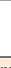 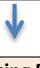 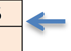 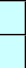 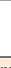 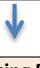 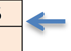 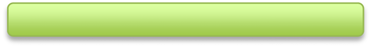 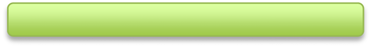 1Must be completed prior to the end of the nursing program at De Anza College2Can be taken prior to entering or during De Anza Nursing Program3Must be completed prior to applying to CSUEB. Recommended to take prior to entering or during the De Anza Nursing program4Students with prior coursework completed at an accredited college/university may already have met some of these requirements5See GE link for course options to fulfill De Anza GE and CSUGE requirements: https://www.deanza.edu/articulation/ge‐requirements.htmlDe Anza College – California State University East Bay Collaborative BSN PathwayPre‐Nursing Preparation at De Anza College (Example Roadmap)See program information at https://www.deanza.edu/nursing/Total Units: 12	Total Units: 14	Total Units: 14Summer Term (Pre‐Nursing)+# BIOL 40B (Prerequisite: BIOL 40A)	5*% PE Activity	1Total Units: 6Key:Total Units: 14	Total Units: 15	Total Units: 11‐16+ Prerequisite for DA Nursing Program* Meets DA GE Requirements (See: GE link www.deanza.edu/articulation/ge‐requirements.html)^ Course must be taken before the first quarter of DA RN ProgramESGC One Environmental Sustainability and Global Citizenship (ESGC) course is required for DA GE. Course may be double‐counted to meet Area A‐ E requirement. (See: GE link for options)# Required for CSUEB Nursing Program, must be completed prior to transfer.% Meets CSUGE Requirements (See: GE link for options)ICS One Intercultural Studies (ICS) course or course cross‐listed with an ICScourse is required for DA GE and CSUGE. Course may be double‐counted to meet Area C, D or E requirement. (See: GE link for options)Prepare to Apply to De Anza Nursing Program (See: https://www.deanza.edu/nursing/ for details including the HESI and other requirements)BS in Nursing at Cal State East Bay PART-TIME/TWO YEAR SCHEDULEBS in Nursing Degree Requirements:	Semester UnitsHow is Cal State East Bay Application evaluated?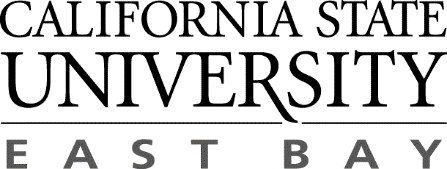 Have a 3.00 average prerequisite GPA in:ALL EIGHT prerequisite courses combined,AND Just the FOUR prerequisite science courses.OR Have a 3.00 average cumulative GPA at the school where you attended your Nursing program.Applications that meet minimum GPA are reviewed; ALL QUALIFIED APPLICANTS that meet minimum GPA will be randomized into one list.BASED  ON SPACE AVAILABLE,  STUDENTS  FROM THE TOP PORTION OF THE RANDOMIZED LIST will be offered admission tothe program.CANDIDATES NOT OFFERED ADMISSION will stay in same random order and be placed on a WAITLISTThe program currently has plenty of space available.How Do I Apply to Cal State East Bay’s Post-Licensure Collaborative program?The Post-Licensure Collaborative Advanced Placement Option is a 2 year part-time program. All courses are online except for the Community Health practicum. The program begins in the fall term after completion of the ADN program and passing the RN licensing exam (NCLEX). Incoming ADN students will be awarded 15 upper division college credit units for passing the NCLEX-RN exam.Eligibility: 1) Enrollment in an ADN program & 2) Meet all Cal State East Bay admission requirements For more information and a link to the application, go to: www.csueastbay.edu/nursingMust complete two applications for Cal State East Bay (University & Department) by November 30 of your 3rd semester in your ADN program: 1) The Cal State East Bay admission application (fee) & 2) Cal State East Bay Post-Licensure Collaborative NursingCASapplication (fee).For more information: e-mail: nursing@csueastbay.edu Phone: 510 885-3481Fax: 510 885-2156Consult: www.csueastbay.edu/nursing and click on BSN Programs > Prospective Students > Post-Licensure CollaborativeUpdated August 2020De Anza Nursing Prerequisites 4Q.U.NURS 50: Career Opportunities in Nursing2MATH 114: College Math Preparation Level 3: Intermediate Algebra (non‐transferable)5BIOL 40A: Human Anatomy and Physiology5BIOL 40B: Human Anatomy and Physiology5BIOL 40C: Human Anatomy and Physiology5BIOL 26: Introductory Microbiology6BIOL 45: Introduction to Human Nutrition4PSYC 1: General Psychology4(COMM 1: Public peaking OR COMM 1H: Public Speaking‐ HO ORS) OR(COMM 10: Foundation of Oral Communication OR COMM 10H: Foundation of Oral Communication – HONORS)5EWRT 1A: Composition and Reading OR EWRT 1AH: Composition and Reading ‐ HONORS ORESL 5: Advanced Composition and Reading5Total nursing prerequisite units46CSUEB GE and Graduation Requirements – May be Completed at De Anza College 2, , 5Q.U.CSU E Area C1 (Fine Arts) or C2 (Humanities): Select from CSUGE approved list4CSU E Area D (Social Science): Recommended ‐ IST 17A/17AH, HIST 17B/17BH, HIST 17C/17CH, or POLI 1/1H (see note below)4Note: American History & Institutions ‐ must take both to fulfill CSUEB Graduation Requirement. One course can double count for CSUGE Area D above.US History (US‐1): HIST 17A/17AH, HIST 17B/17BH, or HIST 17C/1 CHUS Government/CA State and Local Government (US‐2/US‐3): POLI 1/1H(4)CSU E Area E (Lifelong Learning and Self‐development): Select from CSUGE approved list, if not completed for DAGE(0‐5)First Quarter (Pre‐Nursing)Second Quarter (Pre‐Nursing)Third Quarter (Pre‐Nursing)+ NURS 502#% CHEM 30A5+# BIOL 40A5(Prerequisite option for BIOL 40A,(Prerequisite: placement exam orif needed; required for CSUEB –CHEM 1A/1AH or 25 or 30A)CHEM 30B or (CHEM 1A/1B) accepted)+*#% EWRT 1A/1AH or ESL 5 ESGC5*#% MATH 10 /10H5+*% PSYC 14+ MATH 114 or higher<5>*% Arts4#% Critical Thinking5<MATH 114 is non‐transferable>Select one course:(DAGE C1/CSUGE C1) ESGC/ICSSelect one course: (CSUGE A3)(Recommended: EWRT 2/2H,PHIL 3, or COMM 9/9H)Associate in Science – Registered Nurse (RN) De Anza CollegeAssociate in Science – Registered Nurse (RN) De Anza CollegeAssociate in Science – Registered Nurse (RN) De Anza CollegeAssociate in Science – Registered Nurse (RN) De Anza CollegeAssociate in Science – Registered Nurse (RN) De Anza CollegeAssociate in Science – Registered Nurse (RN) De Anza CollegeFirst QuarterFirst QuarterSecond QuarterSecond QuarterThird QuarterThird QuarterNURS 91A2NURS 924NURS 932NURS 91AL2.5NURS 92L4.5NURS 93L2NURS 91B2NURS 92P1.5NURS 93A2   NURS 91BL      2NURS 93AL2   NURS 91P     1.5NURS 83PL.5Total Units:   10Total Units:   10Total Units:  10Total Units:  10Total Units:  8.5Total Units:  8.5Fourth QuarterFourth QuarterFifth QuarterFifth QuarterSixth QuarterSixth QuarterNURS 942NURS 954NURS 962NURS 94L2NURS 95L4.5NURS 96A2NURS 94A2   NURS 96L     4.5   NURS 94AL      2Total Units:  8Total Units:  8Total Units: 8.5Total Units: 8.5Total Units: 8.5Total Units: 8.5Semester 1 (Fall) CSUEBUnitsSemester 2 (Spring) CSUEBUnitsNURS 316 Pathophysiology3NURS 361 Health Promotion Diverse Populations3NURS 360 Transition to Prof Nurse Role4NURS 422 Evidence Based Practice/Nursing Research2NURS 423 Leadership in Nursing2Add 1 from the list below:3Add 1 from the list below:3HIST 477 (C4+DIV)HIST 477 (C4+DIV)HDEV 380 (D4)HDEV 380 (D4)Upper Division Science (B6+SUS)Upper Division Science (B6+SUS)Total Units4-10Total Units7-10Semester 3 (Fall) CSUEBUnitsSemester 4 (Spring) CSUEBUnitsNURS 363 Health Assessment for RNs1NURS 450 Community Health Theory (SJ)2NURS 415 Transitions of Care1NURS 451 Community Health Practice (SJ)2NURS Elective(s)1-2NURS 499 Capstone Project4Add 1 from the list below:3NURS Elective(s)1-2HIST 477 (C4+DIV)HDEV 380 (D4)Upper Division Science (B6+SUS)Total Units4-10Total Units3-7Maximum credit for community college coursework70Upper division granted nursing credit (passing NCLEX)15CSUEB nursing courses26Other required courses (Upper Division GE units)    9Total units required for B.S. degree120